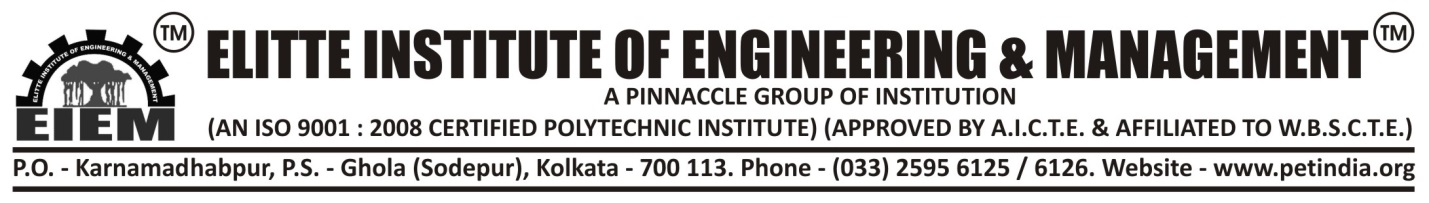 					N O T I C ERef : EIEM-PET/Exam/Notice/2020-21/						               Dt : 23.03.2021Sub : Submission of due payment fees by the students of EIEMIn spite of repeated reminders in the recent & past, it appears as per our records, that a large no. of students has paid their dues, but a good no. of students failed to submit their mandatory dues so far.  All the students of EIEM are hereby further informed that those who could not pay their semester due fees including previous and upcoming, must submit the same on or before 30th March 2021, otherwise they will not be allowed to appear their practical sessional examination (except 1st semester) being held from 4th to 8th May 2021, as per the notification of the State Council. Competent Authority will have no other option but to take appropriate action towards non-payment cases. In that case they may likely to face or suffer year-lack if not paid their dues within the schedule period, as mentioned.   This may please be followed strictly for compliance with immediate effect.									    (Officer-in-Charge						           for Elitte Institute of Engineering & Management Distribution : All the concerned students of EIEM through college website / Web Manager to uploadAccounts Officer-EIEM / All HODs of EIEM for necessary compliance / M-SSCCC : Director (A&HR) / Director (O) 